Tvirtinu:					LSOK nacionalinių programų					Direktorė Daiva Dabrilienė					2022-11-16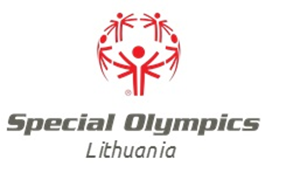 LSOK 2022 M. STALO TENISO ČEMPIONATO NUOSTATAII. TIKSLAS IR UŽDAVINIAISudominti sutrikusio intelekto asmenis stalo tenisu, kaip sporto šaka, stiprinančia  sveikatą.Propaguoti stalo tenisą kolektyvuose, kaip užimtumo priemonę.Išsiaiškinti stipriausias komandas bei nustatyti pajėgiausius atletus asmeninėse varžybose.II. VARŽYBŲ DALYVIAIVaržybose gali dalyvauti visi sutrikusio intelekto asmenys, priklausantys SO klubams, spec. mokyklų mokiniai, socialinės globos įstaigų gyventojai.  Komandos sudėtis:  3 dalyviai (1 moteris ir 2 vyrai).Dalyvių amžius  neribojamas.III. VARŽYBŲ PROGRAMAKomandinės varžybos vykdomos rato sistema, pagal pajėgumo lygius.Komandinis susitikimas žaidžiamas iki 3 pergalių.Partija vyks iki 2 laimėtų setų.Asmeninės varžybos vyks atskirai vyrų ir moterų grupėse, atrenkant geriausius žaidėjus pagal pasirodymą komandinėse varžybose.IV. VARŽYBŲ VYKDYMAS, VADOVAVIMAS, LAIKAS, VIETAVaržybas organizuoja LSOK.Varžybas vykdo Jasiuliškių socialinės globos namai.Varžybų vieta: Vidiškių pagrindinė mokykla, Ukmergės r.Varžybų laikas: 2022 m. lapkričio 24 d. nuo 11.00 iki 15.00 val.Varžybų dalyvių atvykimas į Vidiškių pagrindinę mokyklą 2022 m. lapkričio 24 d. iki 10.30 val.V. NUGALĖTOJŲ NUSTATYMAS IR APDOVANOJIMAILaimi ta komanda, kuri varžybose surenka daugiausia taškų.Surinkus vienodą taškų kiekį, nugalėtojas nustatomas pagal tarpusavio rezultatą, laimėtų partijų, taškų skirtumą.Dalyviai, užėmę prizines vietas, apdovanojami medaliais.VI. PARAIŠKOSĮstaigų, dalyvaujančių varžybose, prašome iki lapkričio 21 d. atsiųsti el. paštu info@jasiuliskiusgn.lt  išankstines paraiškas su atletų vardais ir pavardėmis.Varžyboms pateikiamos gydytojų vizuotos vardinės dalyvių paraiškos.Apie dalyvavimą varžybose iki lapkričio 21 d. prašome informuoti varžybų koordinatorių Rolandą Baroną tel. 8682 35754.VII. PRIĖMIMASKelionės išlaidas apmoka LSOKAtletai atsiveža raketes ir sportinę avalynę, pritaikytą žaisti sporto salėje.Dėl atletų maitinimo informuosime vėliau._________________________